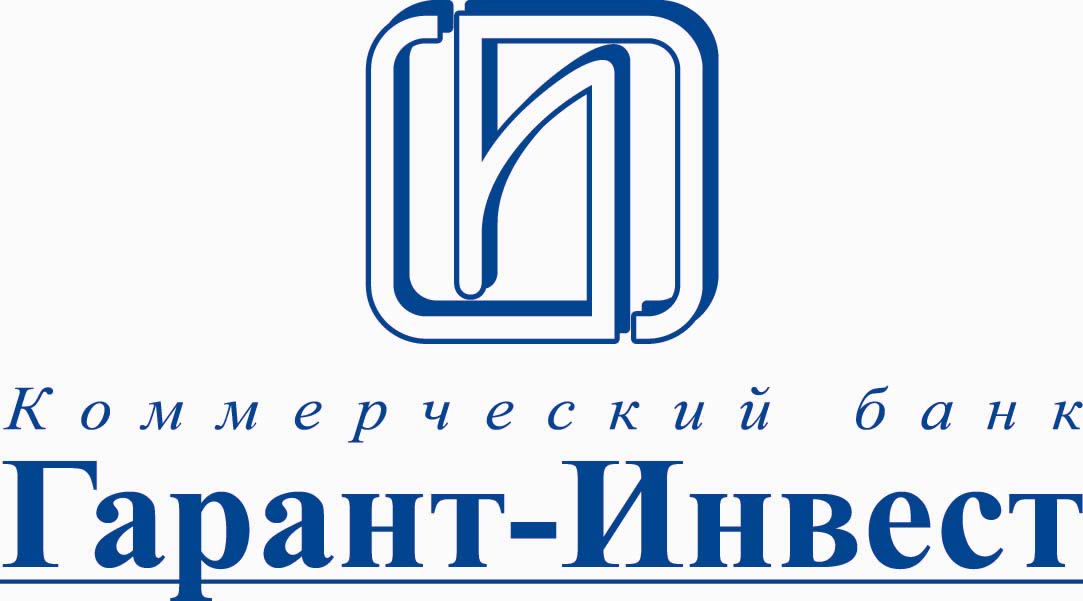                                                                                                                   В КБ «Гарант-Инвест» (АО)ЗАЯВЛЕНИЕна подключение информационных услуг к банковской карте 					(Ф.И.О.)				    (Ф.И.О.)	Прошу КБ «Гарант-Инвест» (АО) предоставить мне услугу «SMS/E-mail-информирование». Поручаю списать с моего банковского счета  с использованием банковской карты единовременную комиссию за предоставление услуги «SMS/E-mail-информирование» в соответствии с «Тарифами на получение и использование международных банковских карт Visa, MasterCard» КБ «Гарант-Инвест» (АО)*.	Полностью согласен(на) с тем, что передача SMS-сообщения предоставляется Банком при участии моей компании-оператора сотовой связи.	С Тарифами  на предоставление услуги «SMS/Email-информирование» ознакомлен (на).Клиент___________________________                                         «____»  ________________20___г.                                      (подпись)служебные отметки  Заявление принял          	____________________     	              «____»  ________________20___г.				           (подпись /штамп)		   Подключение выполнено 	 ____________________     	              «____»  ________________20___г.				           (подпись /штамп)		 ПАМЯТКА КЛИЕНТА	Перечень услуг по информационному обслуживанию:Сообщения о проведении операции по карте, содержащие информацию о суммах операций, месте и времени их проведения, а также информацию о Вашем доступном балансе, автоматически отправляются на номер Вашего мобильного телефона и/ или адрес электронной почты;При проведении операции возврата денежных средств на Вашу карту в предприятиях торговли, Вы получаете SMS/E-mail-сообщение об успешном завершении данной операции;При отказе в оплате банковской картой в торгово-сервисной сети или в получении наличных денежных средств  Вы получаете SMS/E-mail -сообщение о неуспешных авторизациях (недостаток средств на карте, неверный ПИН-код и т.д.). При недостатке средств на карте – Вам необходимо пополнить счет с использованием банковской карты, при введении неверного ПИН-кода -  Вам следует проверить ПИН-код и повторить операцию, в остальных случаях за консультацией необходимо обратиться в КБ «Гарант-Инвест» в Управление пластиковых карт в рабочее время по телефону +7 495 650-90-03 или в круглосуточную Службу клиентской поддержки по телефону +7 495 723-77-21.Для получения информации об авторизационном лимите карты, необходимо отправить с Вашего мобильного телефона SMS - сообщение “LIMIT” на номер информационного центра: +7 916 206 7541;При проведении операции зачисления/списания денежных средств с Вашей карты, Вы получаете SMS/  E-mail-сообщение об увеличении (изменении) расходного лимита.Для получения информации о текущем статусе карты, дате окончания срока действия, необходимо отправить с Вашего мобильного телефона сообщение “STATUS” на номер информационного центра: +7 916 206 7541. Для осуществления блокировки/разблокировки карт Вам необходимо отправить SMS-сообщение на номер информационного центра +7 916 206 7541 с текстом:    «BLOCK» 	- для блокировки всех карт, подключенных к номеру телефона, с которого отправляется запрос;    «BLOCK  XXXX» - для блокировки одной карты, подключенной к номеру телефона, с которого отправляется запрос;    «UNBLOCK» - для разблокировки всех карт, подключенных к номеру телефона, с которого отправляется запрос;    «UNBLOCK  ХХХХ» - для разблокировки одной карты, подключенной к номеру телефона, с которого отправляется запрос;После осуществления блокировки/разблокировки карты Вы получите SMS-сообщение с соответствующим уведомлением:Уведомление о блокировке карты: «Your card *1234 has been blocked»После этого проведение любых операций с использованием заблокированных карт будет запрещено.Уведомление о разблокировке карты: «Your card *1234 has been unblocked»После этого запрет на проведение операций с разблокированных карт будет снят.* В соответствии с Тарифами:Комиссия взимается за каждую подключенную банковскую карту;Услуга предоставляется до конца срока действия банковской карты;При досрочном прекращении действия банковской карты сумма удержанной комиссии не возвращается.Клиент (владелец счета)№ основной карты                         № основной карты                         № дополнительной карты№ дополнительной картыНа имяНомер мобильного телефона                            Оператор сотовой связи    МТСБилайн МегафонСкайлинкАдрес электронной почты (E-mail)                                                